Central MN Healthcare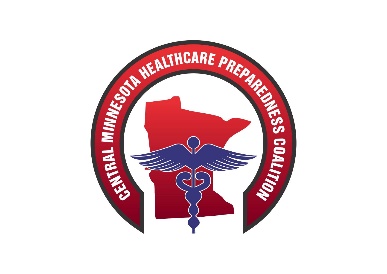  Preparedness Coalition       03/17/2020 COVID-19                        UpdateUpdates / Informational resources:Minnesota has confirmed 60 cases of COVID-19 as of 3/17/2020 Minnesota now has it first cases of community transmission – not just related to travelBoth State and Federal Emergency Disaster Declarations have occurredGovernor Walz has closed schools effective 3/18/2020 Social distancing is being pushed out to allRestaurants, Bars, Gyms and other typical gather establishments are asked to close as well OR provide for delivery or pick. Personal protective equipment (PPE) continue to be in short supply and conservation measures need to be considered and implemented if needed. Regional Activities:The Regional Health Multi-agency coordination center (HMAC) is now fully activated.  The Regional Healthcare Preparedness Coordinator (RHPC) Is meeting frequently with coalition members and representatives from other coalitions and the state.  MNTrac Command Center – Is open and monitored freqeuntly.  If you need access to the command center please reach out to the RHPC - DonCommand Center will be the primary source for information sharing by the coalition.Ask questions in Command Center – if the coalition doesn’t answer one of your peers may have an answer or suggestion.Any posts that are ALL CAPS are from the coalition and require your attention.If there are any urgent needs or questions please do not utilize the Command Center….reach out directly to Don  Coalition Situation reportsWill be sent out at least once a week and more if needed. Personal Protective Equipment (PPE):Daily we are receiving calls and emails requesting PPE assistance.  The process and request questionnaire is posted in the Command Center as well as on the coalition website. The State has updated their a resource needs reporting tool….the link to the REDCAP site is in the Command Center room as well as on the home page of the coalition website. Prior to handing out PPE – we are requiring that all facilities report scarce resource/supply chain issues to MDH.  Obviously we would love to be able to give everyone the PPE that they ask for however we do need to ensure that those with the highest risk, and highest need are assisted.  MNTrac Bed Availability:Hospitals: MDH has asked that hospitals update beds daily.  Effective 3/16/2020 this update also includes indicating your ventilator availability. Please be sure staff are updating daily – an alert will be generated by MDH.Long Term Care/Assisted Living:  We are requesting that LTC update their bed availability on Monday, Wednesday and Fridays’ – a MNTrac Alert will go out in the morning to remind facilities.If anyone needs any assistance with MNTrac please reach out to the RHPC (contact information below).RESOURCES/LINKS: (click on the links)CDC.GOV Coronovirus SiteMDH Coronovirus siteCOALITION WEBSITE RESOURCE LIBRARYIn the Resource Library Section titled COVID 19 there is the LTC COVID 19 Resource list and the Health Care ChecklistNIOSH Post Market N95 Respirator Usage and EfficiencyMDH Crisis Standards of CareCDC Updated Guidance for PPE use - effective 3-10-2020ASPR Tracie has some helful limks as well:ASPR Tracie COVID-19:https://asprtracie.hhs.gov/MasterSearch?qt=COVID+-+19&limit=20&page=1&CurTab=0CONFERENCE CALLS/WEBEX INFORMATION/HOT LINES:COALITON MEETINGThere will be a coalition webex on Friday March 20th.LTC – 8-9am (Invited to stay for the remainder but we suspect there will specific needs of LTC)Other 9:30 – 13:30 (Time is alloted but we can certainly end early)Webex information has been sent – if you have not recioeved it please let the RHPC know. - DonMINNESOTA HOSPITAL ASSOCIATION WEEKLY CALL INFORMATION:The joint MDH/MHA calls are held Thursdays at 12:30 and coalition members are invited to attend.March 19, 12:30 – 1:30 p.m. – RegisterMarch 26, 12:30 – 1:30 p.m. – RegisterLTC CallsTopic: Long Term Care Preparedness for COVID-19Toll-Free Dial-In Number: (844) 804-0271Conference ID: 6172388  Date: Wednesday, March 18, 2020 Time: 3:30 pm Central Standard Time  If you have multiple callers from the same facility, please try to call from a single line. This will ensure we have enough space on the line for everyone who wants to participate. Thank you very much!For information and updates from MDH pertaining to Long Term Care, please check out https://www.health.state.mn.us/diseases/coronavirus/hcp/ltc.htmlHOTLINESSchool and childcare questions:  651-297-1304 or 1-800-657-3504     7 a.m. to 7 p.m.Health questions (general public):    651-201-3920 or 1-800-657-3903           7 a.m. to 7 p.m.Regional Contacts:RHPC                            Donald Sheldrew    (320) 255-596724/7 RHPC Line	         (320) 654-2720         *Identify that you wish to speak to the coalition emergency preparedness representativePHPC                            Katie Triebold          (320) 223-7332Epidemiology             Pam Lemaster          (320) 223-7319Please remember to be connected to your local Public Health and Emergency ManagerAdditional contact information and more information can be found on the regional websitehttps://www.cwchealthcarecoalitions.org/